芙蓉小学2023-2024学年第一学期四年级数学备课组活动签到表 （第 14次活动）备注：每次活动结束后，教研组长、备课组长及时收齐所有资料。四年级数学备课组活动记录备注：每次活动结束后，教研组长、备课组长及时收齐所有资料。主题巧借实验工具，让思维生长可视化巧借实验工具，让思维生长可视化巧借实验工具，让思维生长可视化巧借实验工具，让思维生长可视化巧借实验工具，让思维生长可视化内容圆的周长圆的周长主讲人叶婷叶婷时间2023.12.142023.12.14地点网络培训网络培训序号姓名到场签名到场签名到场签名备注1叶婷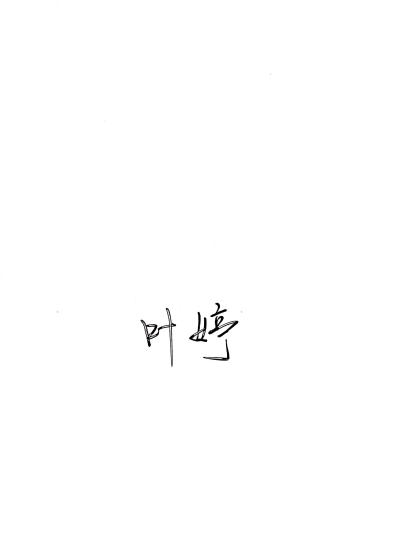 2孙小婷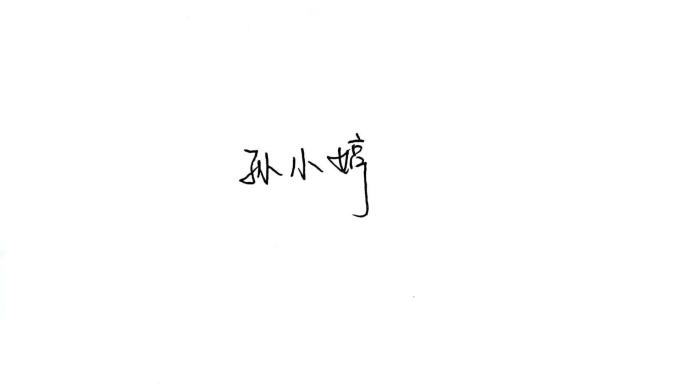 3陈艳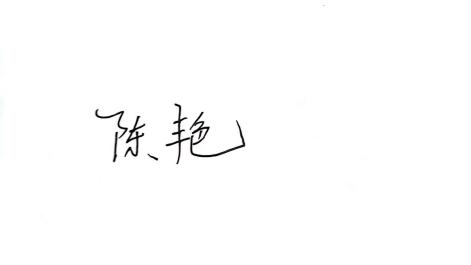 45678910主    题巧借实验工具，让思维生长可视化巧借实验工具，让思维生长可视化巧借实验工具，让思维生长可视化内    容圆的周长主讲人叶婷时    间2023.12.14地  点网络培训参加人员陈艳、叶婷、孙小婷陈艳、叶婷、孙小婷陈艳、叶婷、孙小婷活动过程网络培训《圆的周长》心得体会叶：1.借助数学推理，发现圆的周长在直径的3倍到4倍之间2.借助数学实验，得出圆的周长除以直径接近3.1□3.借助数学文化，告知圆的周长除以直径是π（无限不循环小数）4.应用数学公式，解决生活中的圆周长问题5.对比计算结果，感悟精确度不同带来的差别陈：在数学推理时融入“割圆术”，有层次的展开：先去掉正方形的四个角变成正八边形，根据三角形的三边关系：两边之和＞第三边，推理出正八边形的周长＜外接正方形；再去掉正八边的四个角变成正十六边形，同理推出正是十六边形的周长＜正八边形的周长＜外接正方形......当正多边形的边数越来越多接近一个圆时，圆的周长就＜正多边形的周长＜外接正方形孙：在数学实验时又关注学生数据意识的培养，小组汇总出周长除以直径的商后，老师指导学生进行了“数据分析”，找出“异常的数据”，在排除该数据后，求平均数，发现更接近3.15。并承认人工误差的存在，当实验的次数越多时，就越接近真实数据。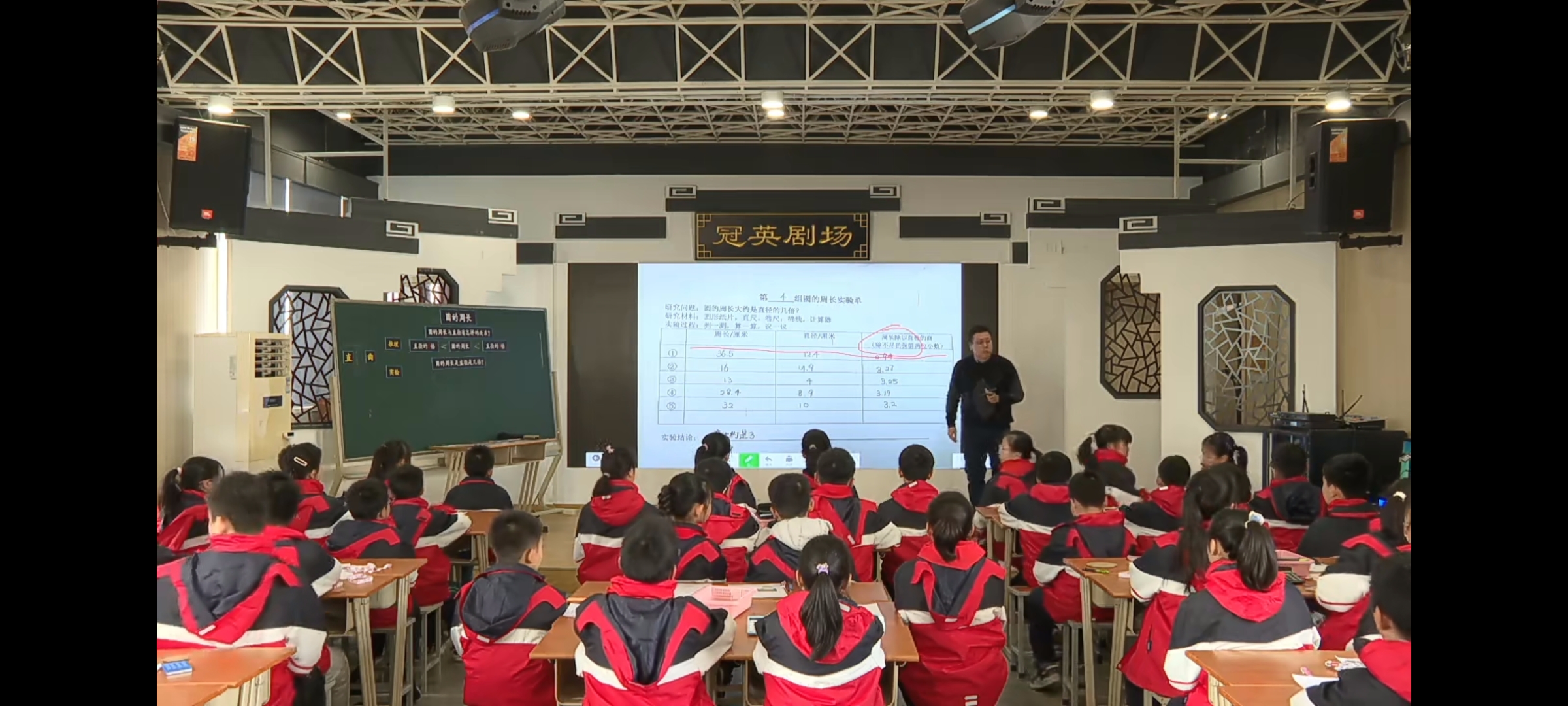 网络培训《圆的周长》心得体会叶：1.借助数学推理，发现圆的周长在直径的3倍到4倍之间2.借助数学实验，得出圆的周长除以直径接近3.1□3.借助数学文化，告知圆的周长除以直径是π（无限不循环小数）4.应用数学公式，解决生活中的圆周长问题5.对比计算结果，感悟精确度不同带来的差别陈：在数学推理时融入“割圆术”，有层次的展开：先去掉正方形的四个角变成正八边形，根据三角形的三边关系：两边之和＞第三边，推理出正八边形的周长＜外接正方形；再去掉正八边的四个角变成正十六边形，同理推出正是十六边形的周长＜正八边形的周长＜外接正方形......当正多边形的边数越来越多接近一个圆时，圆的周长就＜正多边形的周长＜外接正方形孙：在数学实验时又关注学生数据意识的培养，小组汇总出周长除以直径的商后，老师指导学生进行了“数据分析”，找出“异常的数据”，在排除该数据后，求平均数，发现更接近3.15。并承认人工误差的存在，当实验的次数越多时，就越接近真实数据。网络培训《圆的周长》心得体会叶：1.借助数学推理，发现圆的周长在直径的3倍到4倍之间2.借助数学实验，得出圆的周长除以直径接近3.1□3.借助数学文化，告知圆的周长除以直径是π（无限不循环小数）4.应用数学公式，解决生活中的圆周长问题5.对比计算结果，感悟精确度不同带来的差别陈：在数学推理时融入“割圆术”，有层次的展开：先去掉正方形的四个角变成正八边形，根据三角形的三边关系：两边之和＞第三边，推理出正八边形的周长＜外接正方形；再去掉正八边的四个角变成正十六边形，同理推出正是十六边形的周长＜正八边形的周长＜外接正方形......当正多边形的边数越来越多接近一个圆时，圆的周长就＜正多边形的周长＜外接正方形孙：在数学实验时又关注学生数据意识的培养，小组汇总出周长除以直径的商后，老师指导学生进行了“数据分析”，找出“异常的数据”，在排除该数据后，求平均数，发现更接近3.15。并承认人工误差的存在，当实验的次数越多时，就越接近真实数据。